                           Администрация Ермаковского районаПРЕСС-РЕЛИЗ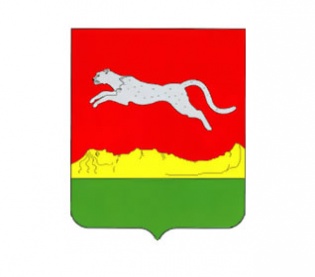 КАПИТАЛЬНЫЙ И ТЕКУЩИЙ РЕМОНТ ИНЖЕНЕРНЫХ СЕТЕЙ МНОГОКВАРТИРНОГО ЖИЛОГО ДОМАЧто относится к капитальному ремонту инженерных сетей?В инженерной системе холодного и горячего водоснабжения:стояки;ответвления от стояков в квартирах допервого отключающего устройства (до крана);замена комплекса оборудованияповысительных насосныхустановок;замена оборудования и оснащенияпожарного водопровода;разводящие трубопроводы втехподполье.В инженерной системе водоотведения:замена в подвале выводящих трубсистемы водоотведения;замена стояков системыводоотведения;замена ответвлений системы водоотведения от стояков до первых стыковых соединений, атакже другого оборудования, расположенного всети;замена канализационныхтрапов;замена ливневой канализации.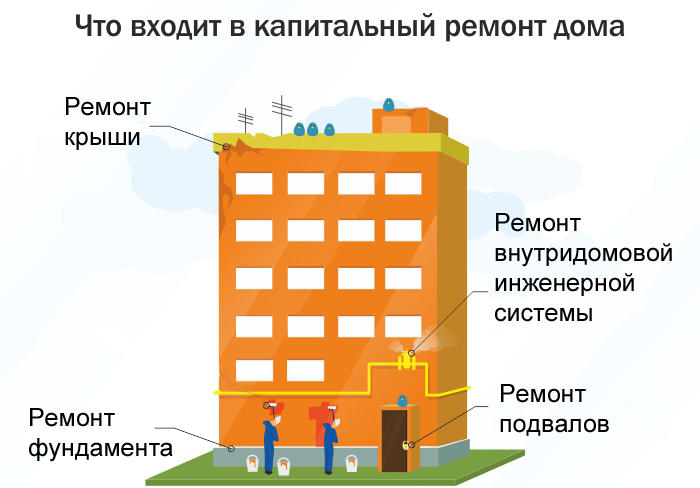 В инженерной системе отопления:замена в техническом помещенииразводящих магистралей системыотопления;замена стояков системы отопления (докрана);замена регистров, радиаторов отопления вместах общегопользования;замена запорной арматуры в системеотопления;замена в комплексе оборудованияиндивидуальных тепловыхпунктов;замена теплообменника.В инженерной системе электроснабжения:замена вводно-распределительныхустройств;замена внутридомовых разводящихмагистралей;замена распределительных этажных щитов (без установкиэлектросчетчиков);замена электрических сетей иэлектрооборудования для обеспечения работы инженерных систем (теплового узла ит.п.);замена сети освещения помещений производственно-техническогоназначения (техподполье, чердаки);замена сети освещения мест общегопользования (внутреннее освещениеподъездов);замена сети наружного освещения местобщего пользования;замена электрических сетей дляпитания электрооборудованиялифтов.Ремонт системы газоснабжения:замена внутридомовых разводящихмагистралей;газоснабжения;замена стояковгазоснабжения;замена запорной и регулировочнойарматуры;ремонт газовойкотельной;Однако, чтобы все инженерные системы функционировали в правильном режиме, т.е. без сбоев, необходимо проводить определенные работы, направленные на поддержание состояния жизненно важных систем многоквартирного дома.Некоторые из них проводятся на регулярной основе, являются текущими, а некоторые работы относятся к категории капитальных. Например, проводится капитальный ремонт электропроводки в многоквартирном доме. Для того, чтобы было яснее, разберемся в данной классификации более подробно.Текущие и капитальные работы в многоквартирном домеДля начала разберемся, что же такое текущий ремонт инженерных систем, и что такое капитальный? Исходя из этого, будет более ясно их различие друг от друга, что очень важно для понимания самого вопроса.Текущий ремонт инженерных систем выполняется в плановом режиме, целью которого является восстановление работоспособности, частичного восстановления их ресурса, что выражается в замене или ремонте определенных составных частей, которые прямо прописаны в соответствующем положении.Такие работы направлены на предупреждение износа, т.е. являются в некотором роде профилактическими.К текущим работам относятся ремонт фундамента. В данный перечень входят: заделка швов и трещин, замена облицовки фундамента и стен, ремонт вентиляционной системы и т., стен, крыш, замена гидроизоляции пола и т.д.Одним словом, текущие работы больше похожи на косметический ремонт, когда происходит частичное восстановление внешнего вида здания и подъезда.ВАЖНО: Что касается капитальных работ, то они производятся в строго определенное время.Все дело в том, что под капитальным ремонтом инженерных систем многоквартирного дома понимают полную замену этих систем, каждая из которых обладает своим эксплуатационным сроком, по истечении которого должны производиться капитальные работы. В таком случае, выполняться работы будут в тех же областях, что и текущие, но с полной заменой основных систем…Периодичность проведенияКак уже упоминалось ранее, каждая инженерная система многоквартирного здания обладает своим сроком службы. Данная информация четко отображена в техническом регламенте, который гласит следующее:Система центрального отопления — 25 лет.Замена стояков горячего водоснабжения при капитальном ремонте — 30 лет (если стояки не оцинкованные, то 15 лет).Стояки холодного водоснабжения — 30 лет (если трубы не оцинкованные, то 15 лет).Капитальный ремонт системы электроснабжения — 20 лет.Канализация — 60 лет (если трубы керамические или пластмассовые) и 40 лет (если трубы чугунные).Системы газоснабжения – 20 лет.Кровля — в зависимости от материала. Соответственно, кровля из шифера служит 30 лет, из оцинкованной стали — 15 лет, из рулонных материалов — порядка 10 лет.Вышеуказанные цифры — это срок износа основных инженерных систем здания. Соответственно, капитальные работы должны производится по истечении данного срока, включая в себя полную замену структурных составляющих каждой системы.Как запросить раньше срока?Согласно регламенту, капитальный ремонт инженерных систем здания, например, капитальный ремонт трубопровода, может быть осуществлен раньше положенного срока только в том случае, если будет доказана реальная угроза жизни и здоровью жильцов конкретного дома.Чтобы это было возможно, нужно внести изменения в региональную программу, т.е. органы местного самоуправления, управляющие организации или ТСЖ должны обратиться с заявлением в соответствующий орган исполнительной власти, который занимается данным вопросами.Естественно, решение о более раннем проведении капитального ремонта будет принято только после проведения ряда проверок и экспертиз состояния здания.Стоит отметить, что для запроса ремонта инженерных систем требуется написать заявление. Оно оформляется в свободном стиле согласно общепринятому образцу.Важно! Свободный стиль написания заявления в соответствующую структуру, которая рассматривает данный вопрос, не является причиной для отказа в его принятии!Приступая к написанию заявления, стоит начать с оформления шапки, где прописывается кому направляется заявление (должность, название компании), после фамилия имя и отчество руководителя, инициалы заявителя, адрес и контактный телефон).В теле заявления прописывается суть проблемы (например, необходим капитальный ремонт тепловых сетей), указывается, когда проводится последний осмотр, добавляются описания состояния инженерных систем. После ставится дата и подпись заявителя.Ждать ответ от управляющей компании, которой является РЭУ, ЖЭК или РЭМП ждать приходится, как правило, 10 рабочих дней.За чей счет?Все собственники квартир в здании, т.е. те, кто приватизировал их, несут бремя ответственности за содержание и ремонт всего многоквартирного дома.Относительно недавно в платежных документах граждан появилась новая графа — взносы за капитальный ремонт, которая рассчитывается на основании того, сколько квадратных метров в той или иной квартире. Естественно, если квартира большего метража, то и плата за капремонт будет большей.Что касается тех людей, которые не приватизировали свое жилье, т.е. живут в муниципальных квартирах, то все их расходы за капитальный ремонт лежат на органах местного самоуправления.Вопрос капитального ремонта инженерных систем часто у людей вызывает много недоумений, потому как они не до конца информированы о том, какие именно работы он в себя включает.Понимание данного вопроса позволит понять необходимость таких трат, ведь проведение подобных работ просто необходимо для обеспечения безопасности жителей дома, в котором они осуществляются. Тем более, что ежемесячная плата за капремонт не является большой, чтобы не было возможности ее оплачивать.